Summary of Legislation: In December 2021, the Report and Advisory Board Review Commission (RABRC) voted to waive six reporting requirements in the Charter and the Administrative Code, for the stated purpose of improving government efficiency. These include:the assessment of city facilities regarding certain clean on-site power generation technologies required by section 4-207 (c) of the Administrative Code; the High Pedestrian Crash Location Report required by section 19-180 (b) of the Administrative Code;the New York City Sports Commission Report required by section 541 (c) of the Charter; the 911 Operational Time Analysis Report required by sections 14-149 (b) and (c) of the Administrative Code;the Annual Youth Services Report required by section 21-402 (a) of the Administrative Code; and the Community Services Block Grant Report required by section 21-402 (b) (ii) of the Administrative Code.This bill would repeal four of the six reporting requirements selected for waiver by the RABRC. The bill would:delete language from section 541 (c) of the Charter requiring the New York City Sports Commission to issue quarterly and annual reports; repeal the reporting provided by the Department of Citywide Administrative Services (DCAS) of city facilities regarding certain clean on-site power generation technologies; repeal section 19-180.1 (b) of the Administrative Code, which currently requires the Department of Transportation (DOT) to issue the High Pedestrian Crash Location Report; and delete language requiring the Department of Youth and Community Development (DYCD) to submit a copy of the Community Services Block Grants Reports to the Council. Effective Date: This local law would take effect immediately.  Fiscal Year in which Full Fiscal Impact Anticipated: Fiscal 2023Fiscal Impact Statement:Impact on Revenues: It is estimated that there would be no impact on revenues resulting from the enactment of this legislation.  Impact on Expenditures: It is estimated that there would be no impact on expenditures resulting from the enactment of this legislation because the relevant agencies would use existing resources to accomplish its requirements. Source of Funds to Cover Estimated Costs:  N/ASources of Information:  New York City Council Finance DivisionEstimate Prepared by:	Sebastian Palacio Bacchi, Principal Financial AnalystEstimate Reviewed by:	Eisha Wright, Deputy Director John Russell, Unit HeadNoah Brick, Assistant CounselLegislative History:  This legislation was introduced to the Council as a Preconsidered Int. on April 5, 2022 and was referred to the Committee on Governmental Operations (Committee). The legislation was subsequently amended and the amended version, Preconsidered Int. No. __- A, will be voted on by the Committee at a hearing on April 13, 2022. Upon a successful vote by the Committee, Preconsidered Int. No. __-A will be submitted to the full council for a vote on April 14, 2022.  Date Prepared: April 12, 2022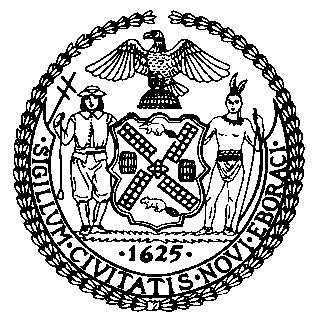 The Council of the City of New YorkFinance DivisionTanisha Edwards, Esq., Chief Financial Officer and Deputy Chief of Staff to the SpeakerFiscal Impact StatementPreconsidered Int. No. 205-ACommittee: Governmental OperationsTitle: A Local Law to amend the New York city charter and the administrative code of the city of New York, in relation to removing certain reporting requirements selected for waiver by the report and advisory board review commission, and to repeal subdivision c of section 4-207 of the administrative code of the city of New York, relating to reports on assessments of certain clean on-site power generation technologies, and subdivision b of section 19-180.1 of such code, relating to reports on safety audits of crash locations involving pedestriansSponsor: Council Member UngEffective FY22FY SucceedingEffective FY23Full Fiscal Impact FY23Revenues (+)$0$0$0Expenditures (-)$0$0$0Net$0$0$0